ТОО «Корпорация Сайман»ЩИТ УПРАВЛЕНИЯ ОСВЕЩЕНИЕМПаспорт для линейки ЩУО(ЩУО-ВФ 25А; ЩУО-ВФ-ПУ(LI) 25A;  ЩУО-ВФ-ПУ(LI) 25A TELEOFIS; ЩУО - ВФ (таймер) - 25А; ЩУО-ВФ (таймер) - ПУ(LI) 25A;ЩУО-ВФ (таймер) - ПУ(LI) 25A TELEOFIS; ЩУО – Бриз-ПУ(LI) 25A;  ЩУО – Бриз-ПУ(LI) 25A TELEOFIS; )1. Общие сведения 1.1. Сведение о ЩУОЩит управления освещением (в дальнейшем - ЩУО) является современным электротехническим устройством для управления работой светильников. 1.2. Расшифровка названия ЩУОЩУО-ВФ / ВФ(таймер)-ПУ (LI) 25A-TELEOFISЩУО – щит управления освещением;ВФ – выносное фотореле, ВФ (таймер) – выносное фотореле совместно с таймером), Бриз – управление основано на контроллере с возможностью указания годового графика;ПУ (LI) 25A – прибор учета электрической энергии трехфазный многотарифный ДАЛА САР4-Э721 ТХ IP П RS Д 3x220/380V 10(100)A на дин-рейке Код LI. Комплектующие щита рассчитаны на коммутирующий ток до 25А пофазно (в зависимости от комплектации ЩУО);TELEOFIS – оснащен терминалом Teleofis WRX708-R4 rel.5.0 для обеспечения возможности использования в составе АСКУЭ (в зависимости от комплектации ЩУО).  1.3. Функциональные возможности ЩУОШУО обеспечивает: возможность управление режимами освещения при помощи кулачкового переключателя, расположенного на фронтальной стороне щита; автоматическим управлением освещения при помощи выносного фотореле или выносного фотореле совместно с таймером (в зависимости от комплектации ЩУО);ручным управлением освещения при помощи кнопок расположенных на фронтальной стороне ЩУО;защиту от перегрузок и от токов короткого замыкания при помощи автоматических выключателей; световую индикацию состояния линий освещения; централизованный учет электроэнергии (в зависимости от комплектации ЩУО); 1.4. Габаритные размеры ЩУОГабаритные размеры, мм, ЩУО-ВФ 25А (Ш-В-Г) - 230х320х150, масса пустого щита кг, не более – 3 кг.;Габаритные размеры, мм, ЩУО-ВФ-ПУ(LI) 25A (Ш-В-Г) - 450х320х150, масса пустого щита кг, не более – 5 кг.;Габаритные размеры, мм, ЩУО-ВФ-ПУ(LI) 25A TELEOFIS (Ш-В-Г) 450х400х150, масса пустого щита кг, не более – 5,5 кг.;Габаритные размеры, мм, ЩУО-ВФ (таймер) 25А (Ш-В-Г) - 230х320х150, масса пустого щита кг, не более – 3 кг.;Габаритные размеры, мм, ЩУО-ВФ (таймер)-ПУ(LI) 25A (Ш-В-Г) 450х320х150, масса пустого щита кг, не более – 5 кг.;Габаритные размеры, мм, ЩУО-ВФ (таймер)-ПУ(LI) 25A TELEOFIS (Ш-В-Г) -450х400х150, масса пустого щита кг, не более – 5,5 кг.;Габаритные размеры, мм, ЩУО- Бриз-ПУ(LI) 25A (Ш-В-Г) -520х400х150, масса пустого щита кг, не более – 6 кг.;Габаритные размеры, мм, ЩУО-Бриз-ПУ(LI) 25A TELEOFIS (Ш-В-Г) -520х480х150, масса пустого щита кг, не более – 6,8 кг.;2. Назначение ЩУО ЩУО предназначен для: автоматического или местного управления освещением наружных осветительных приборов, т.е включать с наступлением темноты (сумерков) и отключать освещение с рассветом, а также для учета электрической энергии с возможностью использования в составе АСКУЭ (в зависимости от комплектации ЩУО);  световую индикацию состояния линий освещения; защиту от перегрузок и от токов короткого замыкания при помощи автоматических выключателей; 3. Состав и принцип действия ЩУО В состав шкафа входят: прибор учета электрической энергии (в зависимости от комплектации ЩУО); автоматические выключатели соответствующего номинала; устройство автоматического управления (ВФ – выносное фотореле,   таймер – программируемый таймер в зависимости от комплектации ЩУО);терминал передачи данных прибору учета Teleofis WRX708-R4 rel.5.0 для обеспечения возможности использования в составе АСКУЭ (в зависимости от комплектации ЩУО);  Фитинги для обеспечения степени защиты IP54;сигнальные лампы разного цвета для визуализации состояния освещения;кнопки управления разного цвета для удобства управления линией освещения в ручном режиме;кулачковый переключатель для обеспечения возможности выбора режима управления освещением.электрическая розетка для подключения терминал передачи данных прибору учета (в зависимости от комплектации ЩУО);  крепления для установки щита на стену; дверные замки с ключами.Примечание: В базовой комплектации все коммутирующие устройства производства EKF и рассчитаны  на нагрузку в 25А пофазно. В зависимости от пожеланий клиента могут быть установлены комплектующие от других производителей, но с учетом изменения цены на готовое изделие. 4. Основные технические характеристики ЩУО Шкаф может эксплуатироваться в следующих условиях: температура окружающего воздуха от -30°С до +40°С; относительная влажность воздуха до 90% при температуре +25°С. Ток, коммутируемый ЩУО по цепи электронного коммутатора нагрузки не более (25А, 32А, 50А), в зависимости от исполнения, при коммутируемом переменном напряжении 380 В. Оборудование шкафа должно быть защищено от: от прямого воздействия воды, снега, влаги; от воздействия паров агрессивных веществ (кислот, щелочей и т.п.); механических воздействий (удары, вибрации). Электропитание шкафа осуществляется от трехфазной сети. Пофазное напряжение должно быть 220 В ± 10%, частота 50 ± 0,4 Гц. 5. Меры безопасности По степени защиты от поражения электрическим током шкаф относится к классу 01 по ГОСТ 12.2.007.0-75. ШУО должен быть надежно заземлен. Система заземления TN-C, TN-C-S. Работы по техническому обслуживанию внутри шкафа должны проводиться только после отключения напряжения сети. К обслуживанию систем электроснабжения и регулирования ЩУО допускаются специалисты, имеющие III группу по ПТБ и ПТЭ электроустановок потребителей. Предприятие изготовитель оставляет за собой право внесения схемных и конструктивных изменений в конструкцию шкафа, не ухудшающих его потребительских качеств. 6. Комплект поставки Таблица 1 Комплект поставки ЩУО7. Свидетельство о приемке Модель ЩУО ____________Дата выпуска ____________Упаковано ____________Контроль ОТК ____________Изготовитель ТОО «Корпорация Сайман»РК, г.Алматы, ул.Шевченко 162ЖТел: +7 (727) 375 63 66Сайт: https://www.saiman.kz/Приложение 1. Чертежи общего вида изделийПриложение 2. Электрические схемы изделий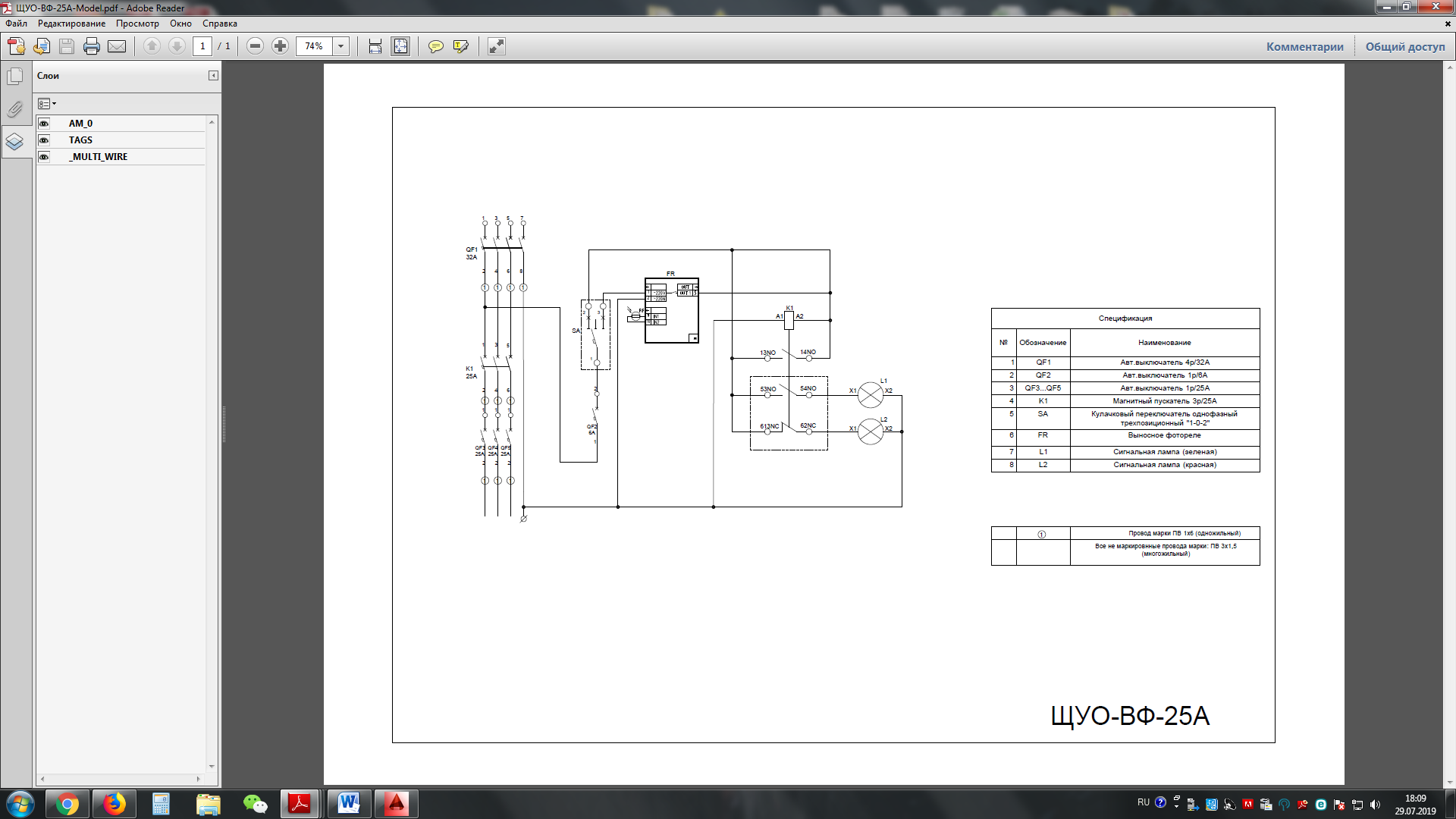 Рисунок 1. Электрическая схема ЩУО-ВФ-25A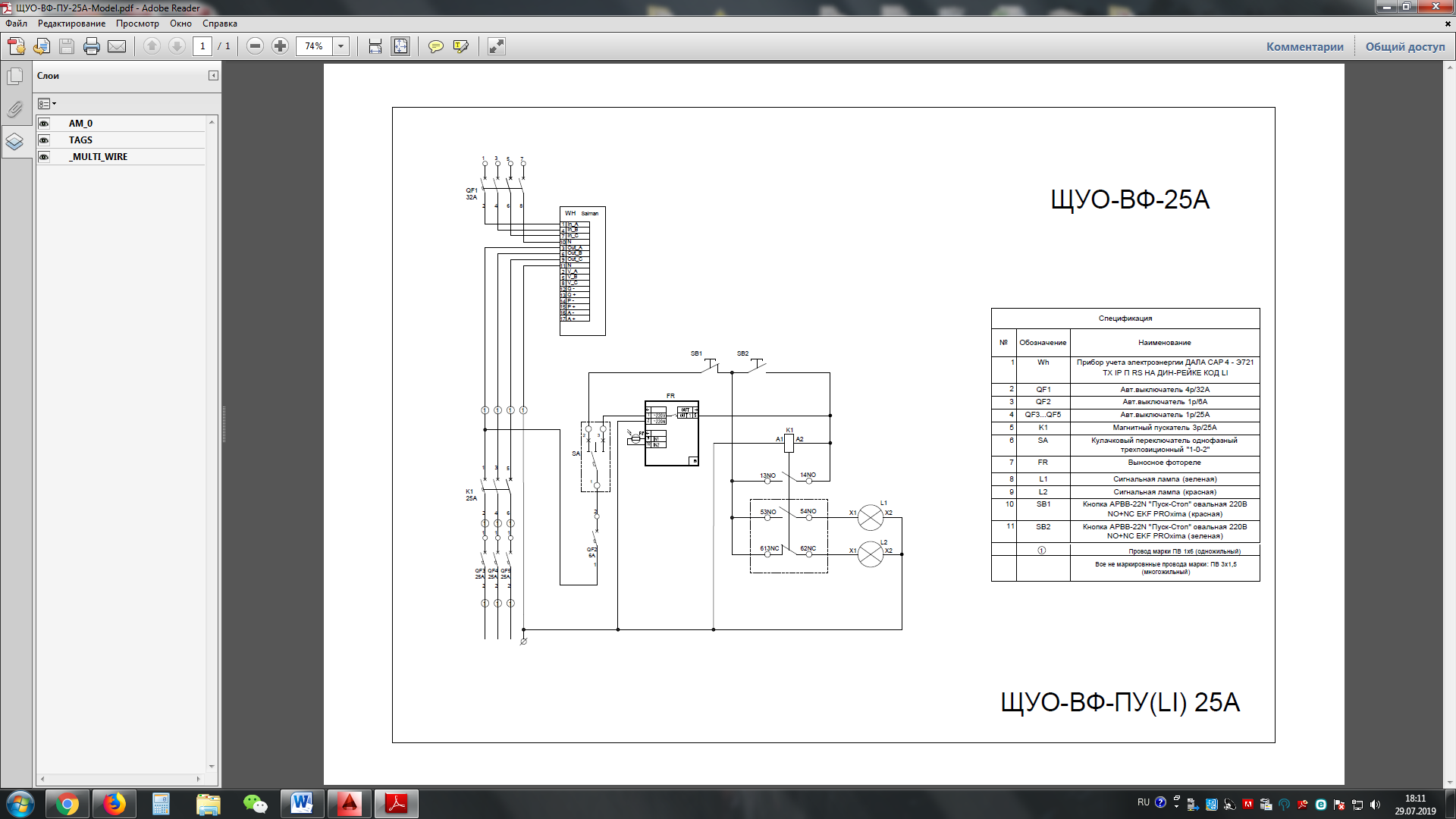 Рисунок 2. Электрическая схема ЩУО-ВФ-ПУ(LI)-25A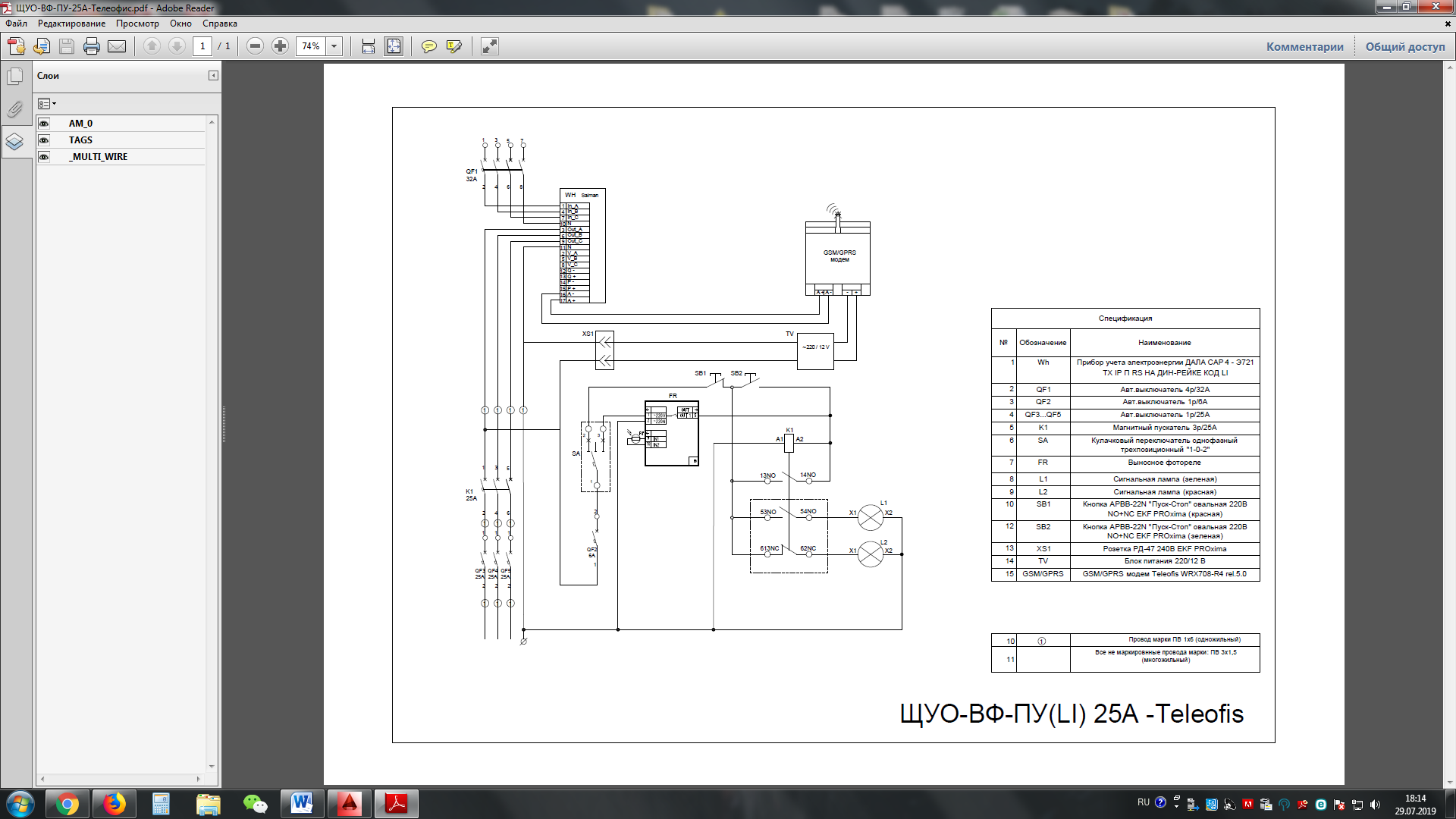 Рисунок 3. Электрическая схема ЩУО-ВФ-ПУ(LI)-25A-Телеофис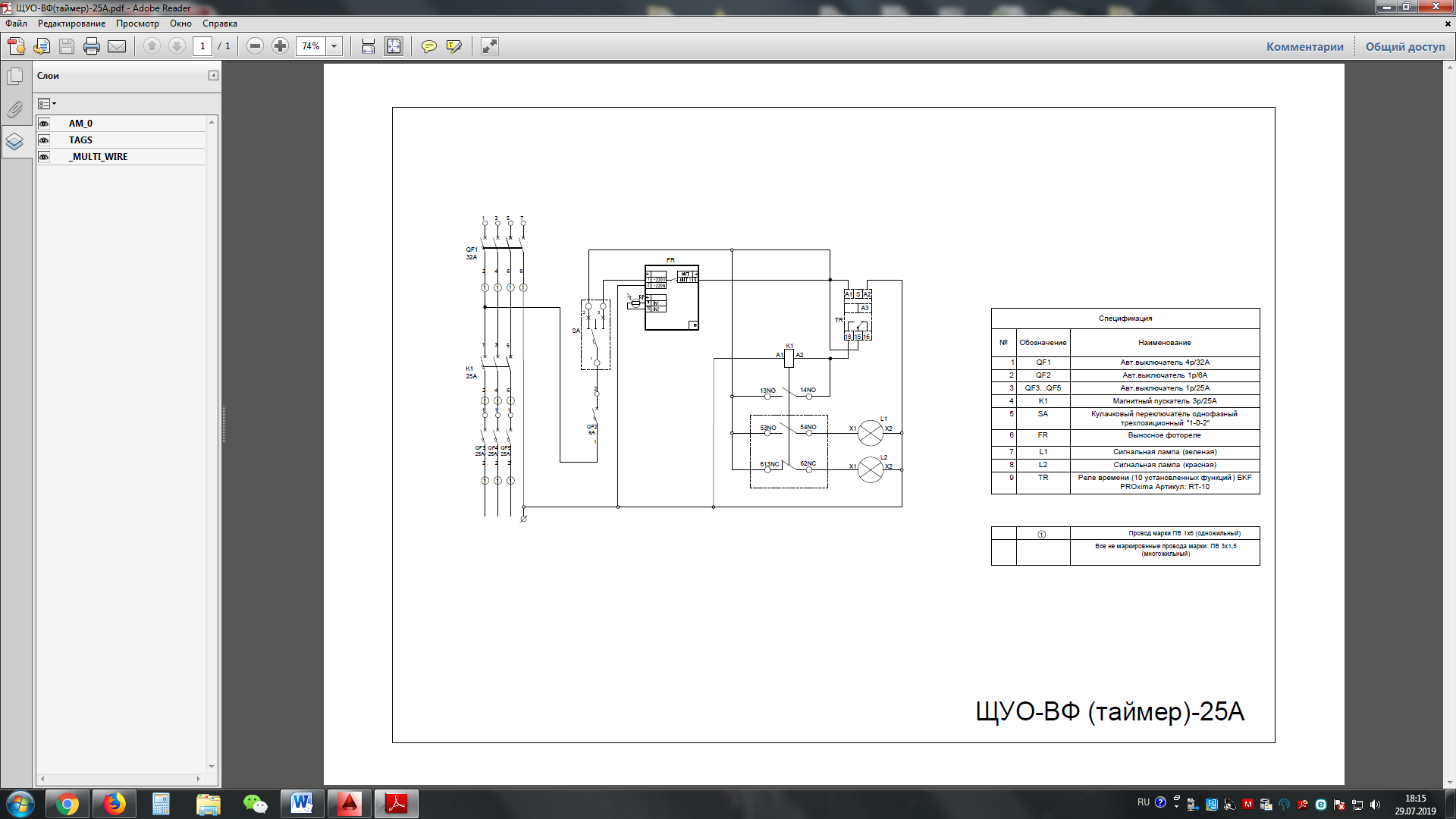 Рисунок 4. Электрическая схема ЩУО-ВФ(таймер)-25A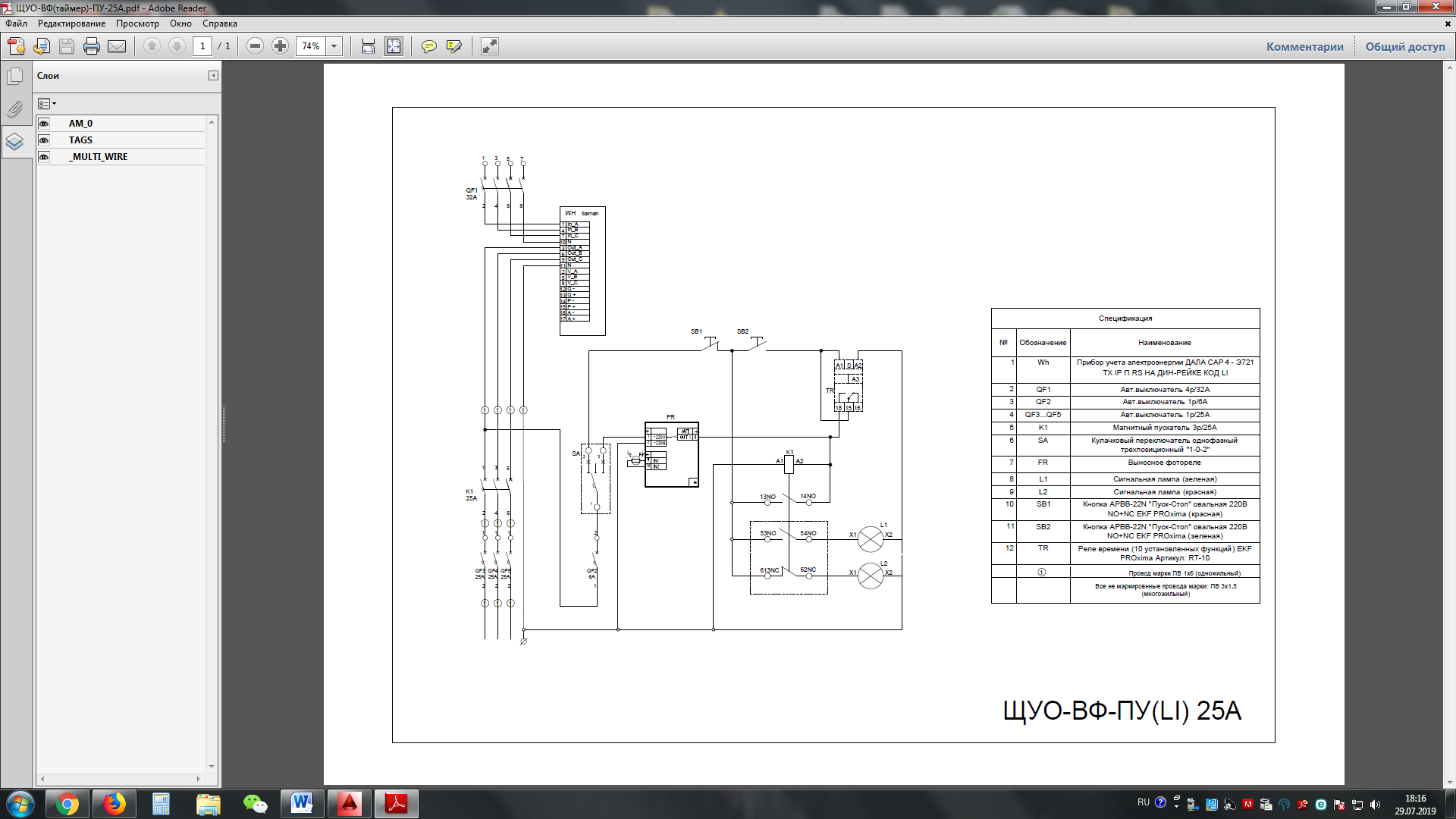 Рисунок 5. Электрическая схема ЩУО-ВФ(таймер)-ПУ(LI)-25A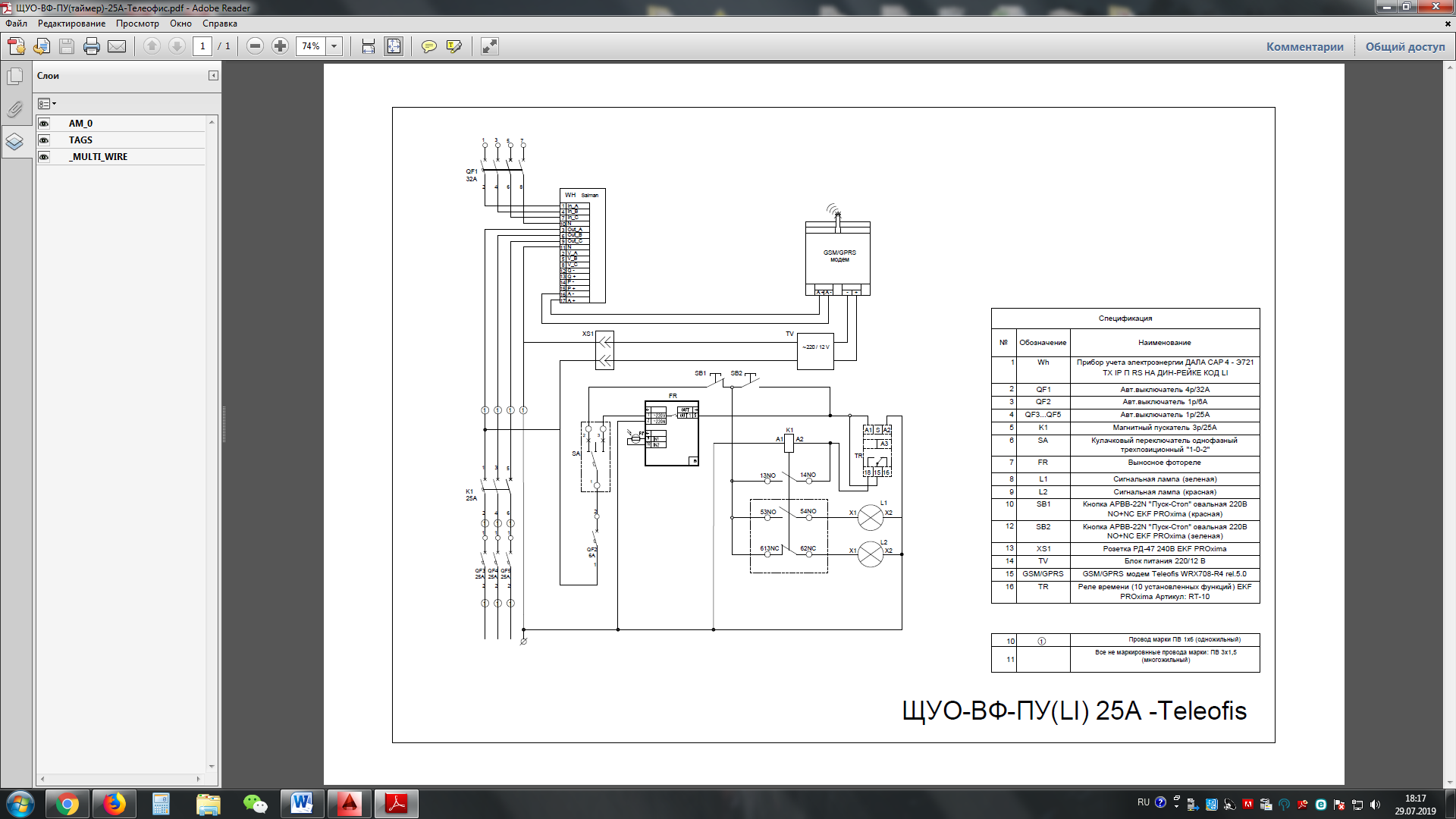 Рисунок 6. Электрическая схема ЩУО-ВФ(таймер)-ПУ(LI)-25A-Телеофис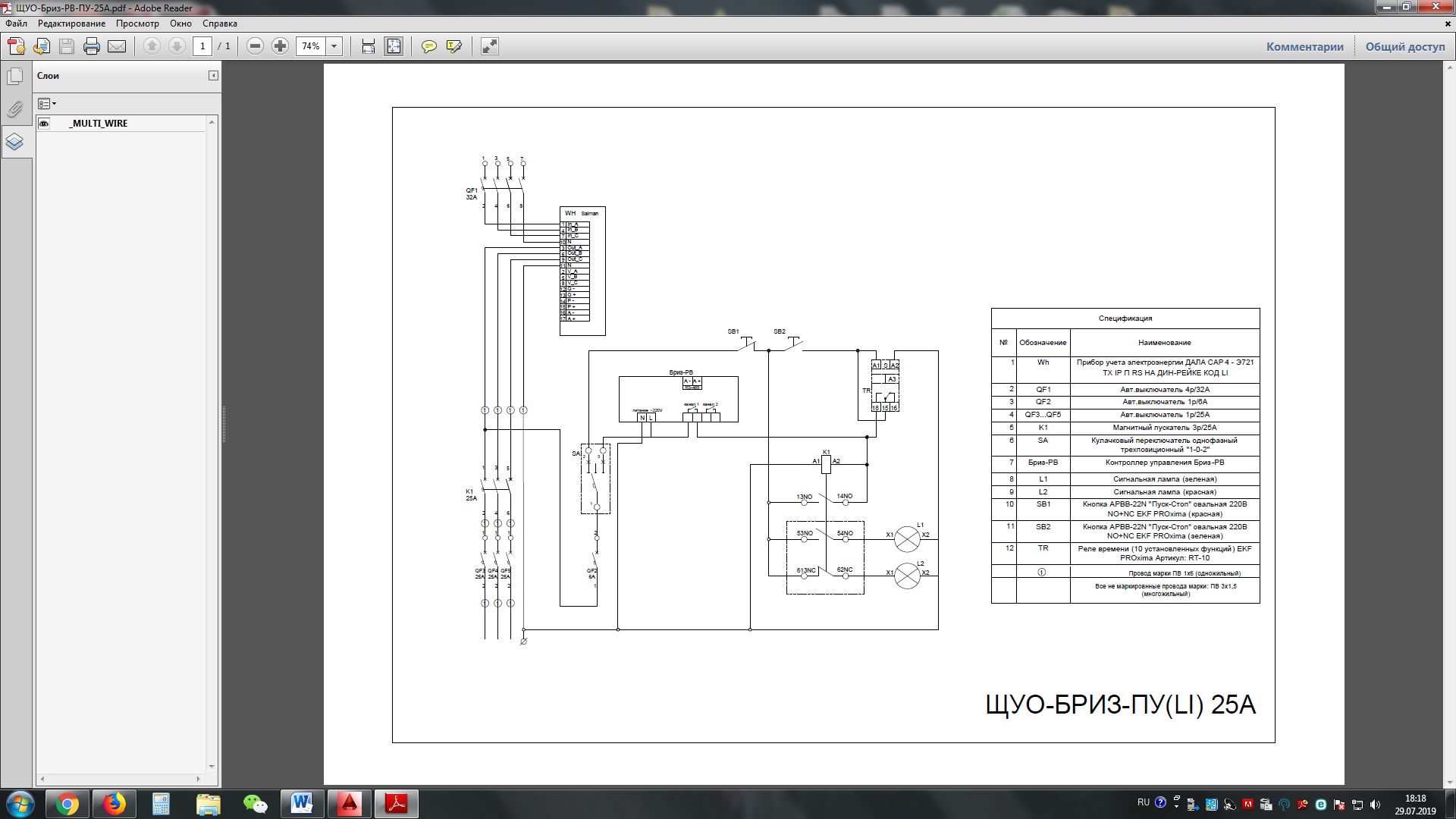 Рисунок 7. Электрическая схема ЩУО-Бриз-РВ-ПУ(LI)-25A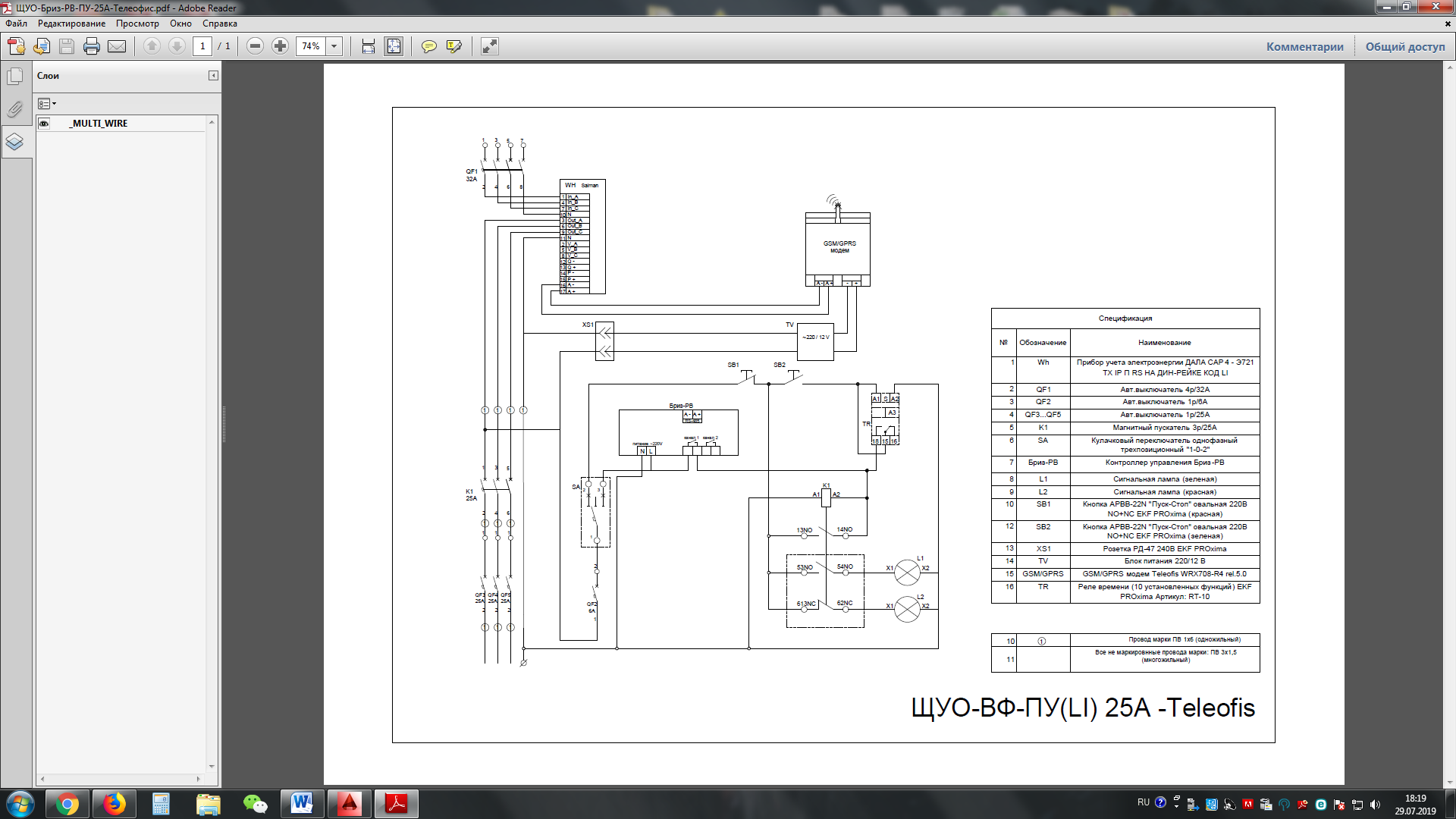 Рисунок 8. Электрическая схема ЩУО-Бриз-РВ-ПУ(LI)-25A-Телеофис№ Наименование Количество 1 Шкаф управления освещением 1 2 Паспорт 1 3 Руководство по эксплуатации 1 №Наименование1ЩУО-ВФ-25A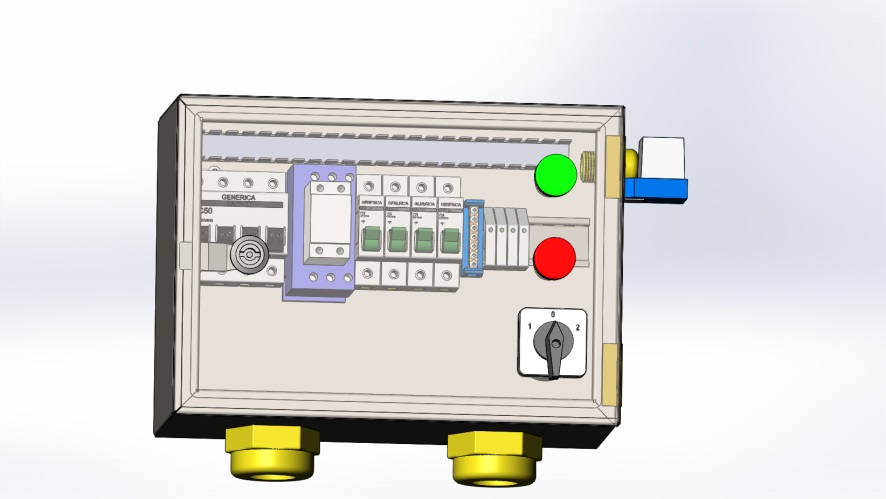 2ЩУО-ВФ(таймер)-25A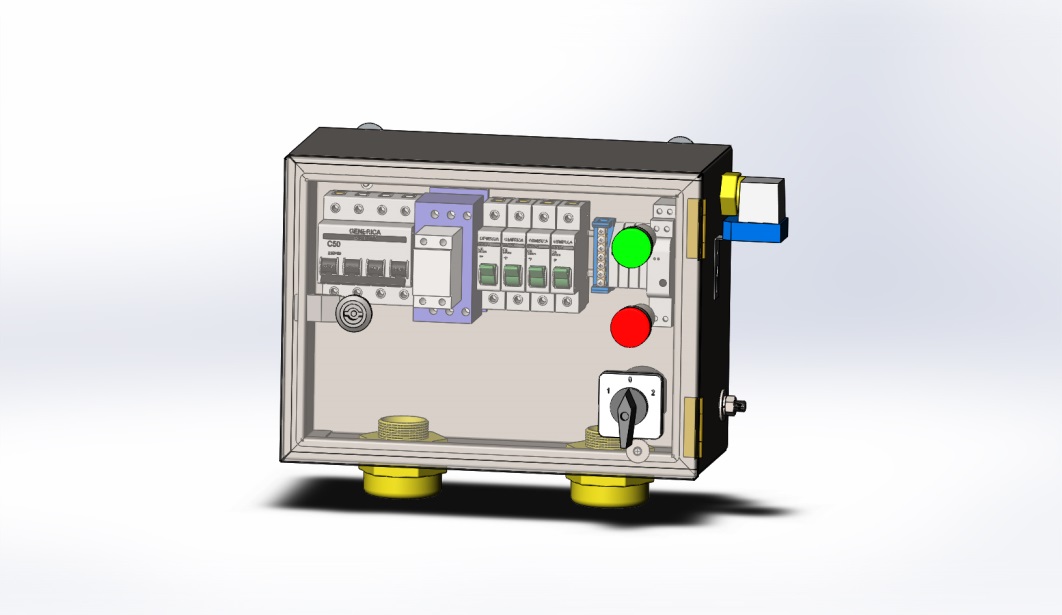 3ЩУО-ВФ-ПУ(LI)-25A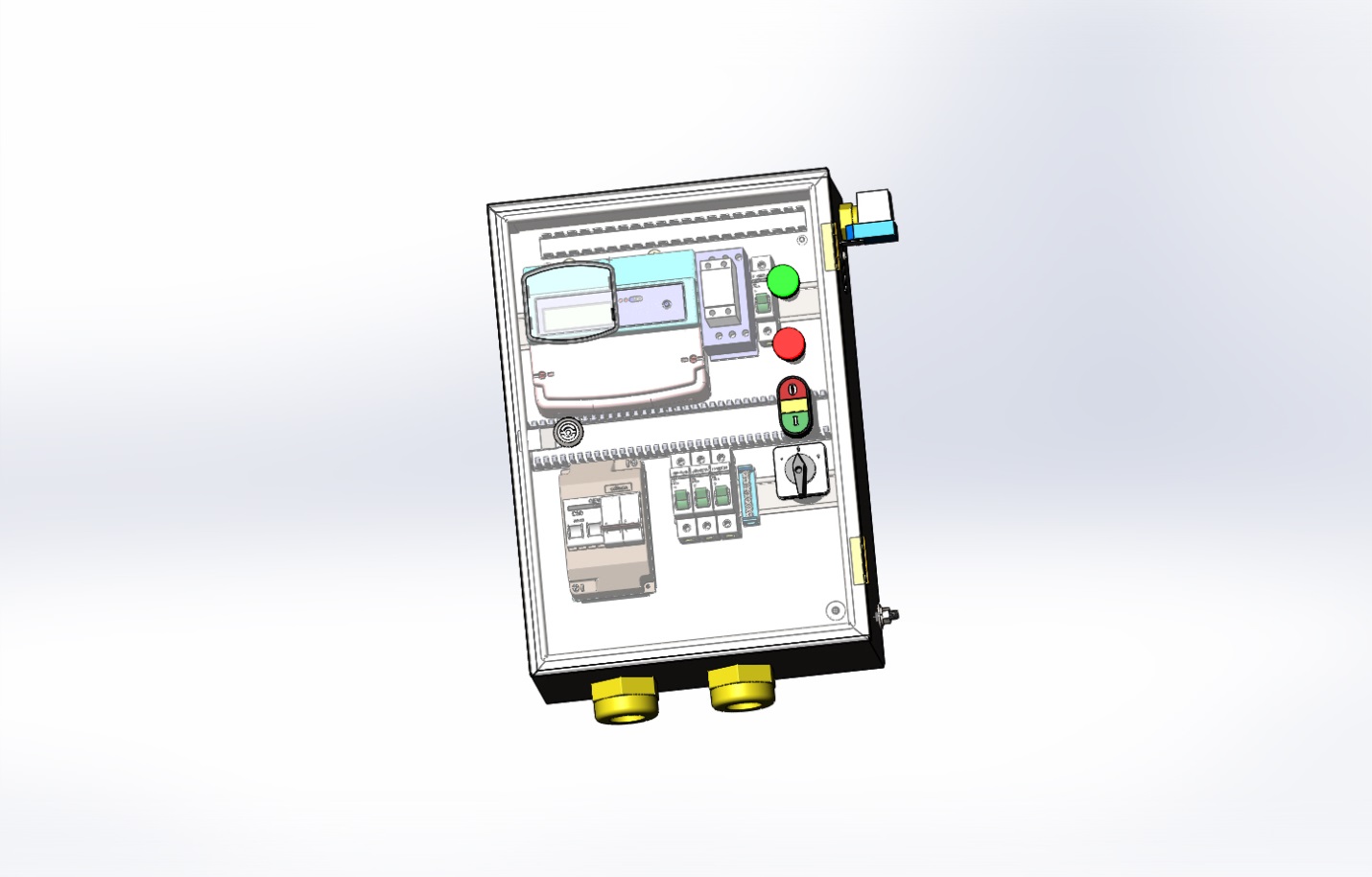 4ЩУО-ВФ(таймер)- ПУ(LI)-25A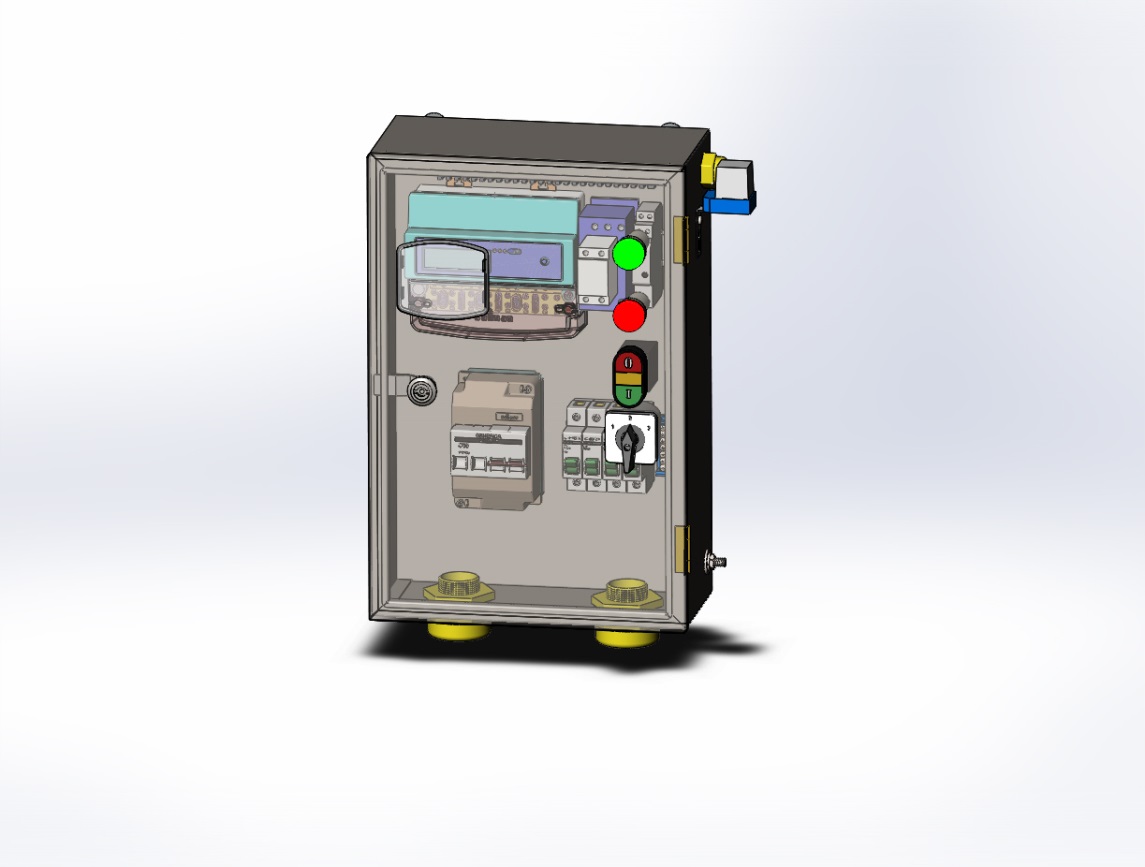 5ЩУО-ВФ-ПУ(LI)-25A-Телеофис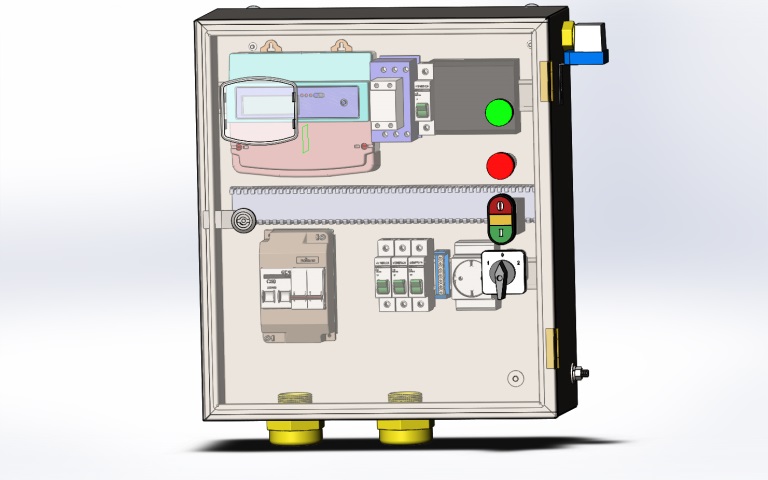 6ЩУО-ВФ(таймер)- ПУ(LI)-25A-Телеофис7ЩУО-Бриз- ПУ(LI)-25A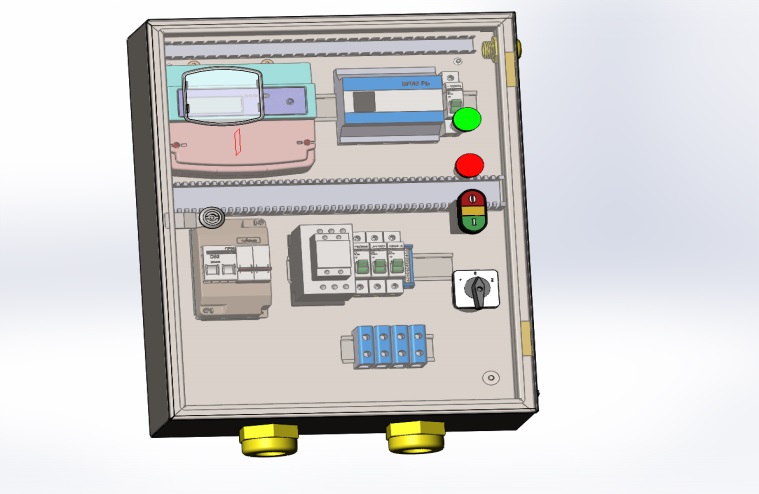 8ЩУО-Бриз-ПУ(LI)-25А Телеофис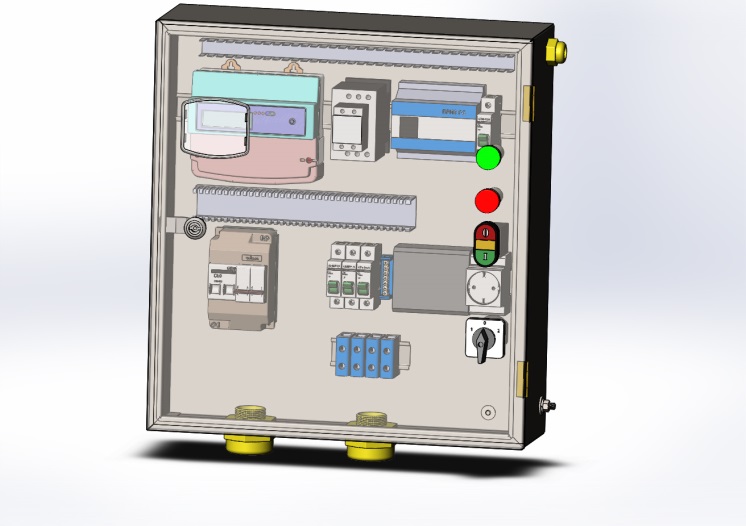 